О конкурсе внештатных корреспондентов  Саратовской областной организации Общероссийского Профсоюза образования, посвященном Году здоровья, спорта и долголетияПрезидиум Саратовской областной организации Профессионального союза работников народного образования и науки РФ постановляет:Утвердить Положение о конкурсе внештатных корреспондентов  Саратовской областной организации Общероссийского Профсоюза образования, посвященном Году здоровья, спорта и долголетия (Приложение №1)Утвердить состав жюри конкурса внештатных корреспондентов  Саратовской областной организации Общероссийского Профсоюза образования, посвященном Году здоровья, спорта и долголетия (Приложение №2)Контроль за выполнение  постановления возложить на заместителей председателя Попову Г.Н., Шкитину М.В.Председатель:                  					   		     Н.Н.ТимофеевПоложение о конкурсе внештатных корреспондентов  Саратовской областной организации Общероссийского Профсоюза образования, посвященном Году здоровья, спорта и долголетия.Конкурс проводится Саратовской областной организацией Общероссийского Профсоюза образования в целях дальнейшего формирования сети внештатных профсоюзных корреспондентов, повышения их активности в вопросах распространения информации о деятельности профсоюзных организаций в части сохранения здоровья членов Профсоюза, развития спорта и осуществления  мероприятий с неработающими пенсионерами.Конкурс направлен на освещение образовательной и профсоюзной тематики в  муниципальных средствах массовой информации,  на сайтах территориальных и первичных организаций,  в группах профсоюза в социальных сетях.Конкурс посвящен тематическому году «Спорт. Здоровье. Долголетие» в Общероссийском Профсоюзе образования.Номинации конкурса «Лайфхак* от первички». Заметки, репортажи о здоровьесберегающих проектах, спортивных мероприятиях, походах, физминутках  в первичных организациях и образовательных организациях. 	«Персона». Рассказ о работниках системы образования (в формате очерка или интервью), которые поддерживают себя в хорошей спортивной форме, о пенсионерах- долгожителях, инициаторах спортивных мероприятий.«В здоровом теле – здоровый дух». Репортаж о спортивной (здоровьесберегающей) акции территориальной, первичной профсоюзной организации, в том числе проведенной онлайн. «Жизнь в радость». Информация  в  сети ИНТЕРНЕТ (не короткий пост, а статья!) о деятельности территориальной или первичной профсоюзной организации  по сохранению здоровья работников системы образования. «Культура против стресса». Заметка о мероприятии профсоюзной организации любого уровня, задача которого – сохранение психического здоровья работников системы образования (консультация психолога, поход в театр, заседание читательского клуба и так далее).Критерии оценки1. Оценка материалов Участников осуществляется каждым членом жюри индивидуально и представляет собой среднее арифметическое из оценок от 0 до 5 баллов.2. Критерии оценки работ, представленных на Конкурс:информационная насыщенность;социальная значимость;умение увидеть проблему;логическая стройность;соответствие заявленной теме;оригинальность подачи, творческие находки;язык, стилистика, художественность исполнения;наличие качественного иллюстративного материала (фото, карикатуры, плакаты, рисунки, схемы и т. п.).3. Итоговая оценка каждого участника формируется путем определения среднего арифметического из всех проставленных оценок членов жюри.4. Участники, получившие максимально высокие баллы в каждой из номинаций, занимают первое, второе или третье место соответственно.Награждение.Победители (1 место) и  лауреаты (2 и 3 места) награждаются Дипломами Саратовской областной организации и ценным подарком.Сроки конкурса и порядок подачи материаловСроки подачи материалов на конкурс – до 1 декабря 2021г.Внештатный корреспондент профсоюзной организации направляет в электронном виде ЗАЯВКУ (Форма заявки прилагается) по адресу obkomobr@gmail.comСаратовская областная организация « Общероссийского Профсоюза образования»Жюри конкурса внештатных корреспондентов, посвященного Году здоровья, спорта и долголетияЗАЯВКА               Заявляюсь на конкурс внештатных корреспондентов, посвященныйГоду здоровья, спорта и долголетия:Даю согласие на  использование персональных данных, указанный в заявке.Дата______________________Подпись__________________________________Приложение №2Состав жюриконкурса внештатных корреспондентов Саратовской областной организации
Общероссийского Профсоюза образования, посвященном Году здоровья,спорта и долголетия Попова Г.Н., заместитель председателя областной организации «Общероссийского Профсоюза образования»Саухина Т.В., заведующий пресс-центром Федерации профсоюзных организаций Саратовской областиТишкова Т.Н., специалист Саратовской областной организации ПрофсоюзаСолодухина К.В., председатель СКС Жарая Е.П., председатель Энгельсской районной организации Профсоюза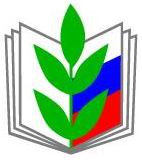 ПРОФЕССИОНАЛЬНЫЙ СОЮЗ РАБОТНИКОВ НАРОДНОГО ОБРАЗОВАНИЯ И НАУКИ РОССИЙСКОЙ ФЕДЕРАЦИИСАРАТОВСКАЯ ОБЛАСТНАЯ ОРГАНИЗАЦИЯ ПРОФЕССИОНАЛЬНОГО СОЮЗА РАБОТНИКОВ НАРОДНОГО ОБРАЗОВАНИЯ И НАУКИ РОССИЙСКОЙ ФЕДЕРАЦИИ(САРАТОВСКАЯ ОБЛАСТНАЯ ОРГАНИЗАЦИЯ «ОБЩЕРОССИЙСКОГО ПРОФСОЮЗА ОБРАЗОВАНИЯ»)ПРЕЗИДИУМПОСТАНОВЛЕНИЕПРОФЕССИОНАЛЬНЫЙ СОЮЗ РАБОТНИКОВ НАРОДНОГО ОБРАЗОВАНИЯ И НАУКИ РОССИЙСКОЙ ФЕДЕРАЦИИСАРАТОВСКАЯ ОБЛАСТНАЯ ОРГАНИЗАЦИЯ ПРОФЕССИОНАЛЬНОГО СОЮЗА РАБОТНИКОВ НАРОДНОГО ОБРАЗОВАНИЯ И НАУКИ РОССИЙСКОЙ ФЕДЕРАЦИИ(САРАТОВСКАЯ ОБЛАСТНАЯ ОРГАНИЗАЦИЯ «ОБЩЕРОССИЙСКОГО ПРОФСОЮЗА ОБРАЗОВАНИЯ»)ПРЕЗИДИУМПОСТАНОВЛЕНИЕПРОФЕССИОНАЛЬНЫЙ СОЮЗ РАБОТНИКОВ НАРОДНОГО ОБРАЗОВАНИЯ И НАУКИ РОССИЙСКОЙ ФЕДЕРАЦИИСАРАТОВСКАЯ ОБЛАСТНАЯ ОРГАНИЗАЦИЯ ПРОФЕССИОНАЛЬНОГО СОЮЗА РАБОТНИКОВ НАРОДНОГО ОБРАЗОВАНИЯ И НАУКИ РОССИЙСКОЙ ФЕДЕРАЦИИ(САРАТОВСКАЯ ОБЛАСТНАЯ ОРГАНИЗАЦИЯ «ОБЩЕРОССИЙСКОГО ПРОФСОЮЗА ОБРАЗОВАНИЯ»)ПРЕЗИДИУМПОСТАНОВЛЕНИЕПРОФЕССИОНАЛЬНЫЙ СОЮЗ РАБОТНИКОВ НАРОДНОГО ОБРАЗОВАНИЯ И НАУКИ РОССИЙСКОЙ ФЕДЕРАЦИИСАРАТОВСКАЯ ОБЛАСТНАЯ ОРГАНИЗАЦИЯ ПРОФЕССИОНАЛЬНОГО СОЮЗА РАБОТНИКОВ НАРОДНОГО ОБРАЗОВАНИЯ И НАУКИ РОССИЙСКОЙ ФЕДЕРАЦИИ(САРАТОВСКАЯ ОБЛАСТНАЯ ОРГАНИЗАЦИЯ «ОБЩЕРОССИЙСКОГО ПРОФСОЮЗА ОБРАЗОВАНИЯ»)ПРЕЗИДИУМПОСТАНОВЛЕНИЕ
«07» июля 2021 г.
г. Саратов
г. Саратов
№ 12Фамилия, имя, отчествоДолжность и место работыКонтактные данные(тел, mail)Дополнительные сведения о журналистской деятельностиСсылка на электронный ресурс СМИ,  на сайт или социальные сети, где размещена статья